Istituto Comprensivo di Mori 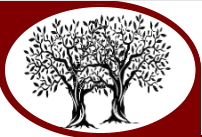 EDUCAZIONE CIVICA A ALLA CITTADINANZA: CURRICOLO PER COMPETENZEProfilo del cittadino in uscita.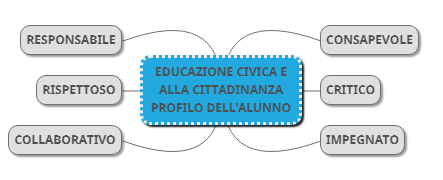 CRITERICOMPETENZEDIMENSIONI DELLA COMPETENZA DI CITTADINANZADIMENSIONI DELLA COMPETENZA DI CITTADINANZADIMENSIONI DELLA COMPETENZA DI CITTADINANZACRITERICOMPETENZEConoscenzeAbilità AtteggiamentiConsapevolezza PIANI DI STUDIO 2010COMPETENZA 1Riconoscere i meccanismi, i sistemi e le organizzazioni che regolano i rapporti tra i cittadini (istituzioni statali e civili), a livello locale e nazionale, e i principi che costituiscono il fondamento etico delle società (equità, libertà, coesione sociale), sanciti dal diritto nazionale e internazionale.Conosce:il significato di gruppo e comunitàE’ in grado di:manifestare attraverso comportamenti di aver preso coscienza di appartenere ad un gruppoMatura la consapevolezza di appartenere ad un gruppoConsapevolezza PIANI DI STUDIO 2010COMPETENZA 1Riconoscere i meccanismi, i sistemi e le organizzazioni che regolano i rapporti tra i cittadini (istituzioni statali e civili), a livello locale e nazionale, e i principi che costituiscono il fondamento etico delle società (equità, libertà, coesione sociale), sanciti dal diritto nazionale e internazionale.le principali formazioni sociali, le loro regole e i loro compiti: la famiglia, la scuola, il paese, i gruppi sportiviindividuare ruoli e funzioni in famiglia e nella comunità scolastica, nei gruppi a cui appartieneSviluppa consapevolezza di appartenere alle formazioni sociali come la famiglia, la scuola, i gruppi sportivi…Consapevolezza PIANI DI STUDIO 2010COMPETENZA 1Riconoscere i meccanismi, i sistemi e le organizzazioni che regolano i rapporti tra i cittadini (istituzioni statali e civili), a livello locale e nazionale, e i principi che costituiscono il fondamento etico delle società (equità, libertà, coesione sociale), sanciti dal diritto nazionale e internazionale.la struttura e le funzioni degli organi collegiali della scuolariconoscere le espressioni di volontà degli organi collegiali della scuolaSviluppa consapevolezza di appartenere alle formazioni sociali come la famiglia, la scuola, i gruppi sportivi…Consapevolezza PIANI DI STUDIO 2010COMPETENZA 1Riconoscere i meccanismi, i sistemi e le organizzazioni che regolano i rapporti tra i cittadini (istituzioni statali e civili), a livello locale e nazionale, e i principi che costituiscono il fondamento etico delle società (equità, libertà, coesione sociale), sanciti dal diritto nazionale e internazionale.la struttura del Comune e della Provinciariconoscere gli organi principali del Comune e quali sono le sue attivitàriconoscere il ruolo della Provincia autonoma e la distinzione tra i diversi serviziSviluppa consapevolezza di appartenere ad una comunità locale e ne conosce l’organizzazioneComprende la specificità di appartenere ad una provincia autonomaConsapevolezza PIANI DI STUDIO 2010COMPETENZA 1Riconoscere i meccanismi, i sistemi e le organizzazioni che regolano i rapporti tra i cittadini (istituzioni statali e civili), a livello locale e nazionale, e i principi che costituiscono il fondamento etico delle società (equità, libertà, coesione sociale), sanciti dal diritto nazionale e internazionale.alcuni principi fondamentali sanciti dalla Costituzione: uguaglianza, libertà, equità, solidarietà, rispetto, pari opportunitàcogliere alcuni principi fondamentali della costituzione italiana e verificarli in situazioni di vita quotidiana e nelle relazioni con gli altriindividuare circostanze che favoriscono o ostacolano le pari opportunitàMatura idee e convinzioni su questioni importanti per la comunità locale, nazionale e internazionaleConsapevolezza PIANI DI STUDIO 2010COMPETENZA 1Riconoscere i meccanismi, i sistemi e le organizzazioni che regolano i rapporti tra i cittadini (istituzioni statali e civili), a livello locale e nazionale, e i principi che costituiscono il fondamento etico delle società (equità, libertà, coesione sociale), sanciti dal diritto nazionale e internazionale.il concetto di cittadinanza:  diritti e i doveri derivanti dai principi fondamentali della Costituzionecomprende la funzione regolatrice delle leggi a favore dell'esercizio dei diritti di ciascun cittadinoAcquisisce gradualmente la consapevolezza dell’essere cittadino della realtà locale, nazionale, europea e mondialeConsapevolezza PIANI DI STUDIO 2010COMPETENZA 1Riconoscere i meccanismi, i sistemi e le organizzazioni che regolano i rapporti tra i cittadini (istituzioni statali e civili), a livello locale e nazionale, e i principi che costituiscono il fondamento etico delle società (equità, libertà, coesione sociale), sanciti dal diritto nazionale e internazionale.le istituzioni statali individuare quali sono gli organi principali dello stato e le funzioni essenzialicogliere la specificità delle diverse tipologie stataliAcquisisce gradualmente la consapevolezza dell’essere cittadino della realtà locale, nazionale, europea e mondialeConsapevolezza PIANI DI STUDIO 2010COMPETENZA 1Riconoscere i meccanismi, i sistemi e le organizzazioni che regolano i rapporti tra i cittadini (istituzioni statali e civili), a livello locale e nazionale, e i principi che costituiscono il fondamento etico delle società (equità, libertà, coesione sociale), sanciti dal diritto nazionale e internazionale.l’Unione Europea e alcune delle sue funzioni e stati membriricostruire le tappe dell’unificazione europea e riferire quali sono alcune funzioni dell’Unione Europea e gli stati membriAcquisisce gradualmente la consapevolezza dell’essere cittadino della realtà locale, nazionale, europea e mondialeConsapevolezza PIANI DI STUDIO 2010COMPETENZA 1Riconoscere i meccanismi, i sistemi e le organizzazioni che regolano i rapporti tra i cittadini (istituzioni statali e civili), a livello locale e nazionale, e i principi che costituiscono il fondamento etico delle società (equità, libertà, coesione sociale), sanciti dal diritto nazionale e internazionale.alcuni articoli della Dichiarazione universale dei diritti del fanciullol’ONU e le sue funzioni essenzialila Dichiarazione Universale dei diritti riferire i contenuti essenziali della Dichiarazione dei diritti del fanciulloriferire alcune funzioni dell’ONU e i contenuti essenziali della Dichiarazione Universale dei dirittiAcquisisce gradualmente la consapevolezza dell’essere cittadino della realtà locale, nazionale, europea e mondialeConsapevolezza D.M. n.35/2020allegato BÈ in grado di distinguere i diversi device e di utilizzarli correttamente, di rispettare i comportamentinella rete e navigare in modo sicuro.Conosce:le funzioni dei dispositivi digitali e  quelle principali dei programmi di  più largo uso (programmi di scrittura,  di calcolo, di presentazione, di  trattamento delle immagini; motori di  ricerca; posta elettronica…)i rischi per la salute connessi all’uso  protratto di dispositivi digitali (tecnostress)le regole di netiquette nella comunicazione digitale E’ in grado di:utilizzare le principali funzioni dei dispositivi e dei  programmi di largo uso per scrivere, disegnare, effettuare  presentazioni, organizzare dati, fare calcoli individuare i rischi più comuni dell’utilizzo della rete e della  diffusione di informazioni personali proprie e altrui osservare i comportamenti  di netiquette, di sicurezza, di rispetto per la riservatezza: e mail, forum e blog scolastici, classi virtuali, piattaforme di e-learningConsapevolezza D.M. n.35/2020allegato BPrende piena consapevolezza dell’identità digitale come valore individuale e collettivo da preservare.Conosce:i rischi più comuni nell’uso della rete in ordine alla riservatezza, alla sicurezza e al benessere personaliA partire dai rischi e dalle misure di sicurezza individuati, è in grado di:spiegare le possibili conseguenze derivanti dai rischi della rete e i motivi della necessità di protezione della propria identità digitale e di quella delle altre personeavere cura della propria riservatezza e di quella altruiConsapevolezza D.M. n.35/2020allegato BÈ consapevole dei rischi della rete e come riuscire a individuarli.Conosce:i rischi più comuni nell’uso della retele misure preventive e correttive più comunile autorità cui rivolgersi in caso di pericolo per sé e per altri.A partire dall’esperienza personale è in grado di:individuare i più probabili rischi potenziali in cui può incorrere in rete:conversazionicon sconosciuti; phishing; furto diinformazioni e di identità; truffe telematiche; molestie,calunnie, diffamazioni, attraverso la rete, apertura di sitiindividuare e osservare comportamenti preventivi e improntati a correttezza per sé e nei confronti degli altri segnalare agli adulti eventuali situazioni di rischio rilevate nell’uso della rete per sé o per altri.Responsabilità e impegnoPIANI DI STUDIO 2010COMPETENZA 2A partire dall’ambito scolastico, assumere responsabilmente atteggiamenti e ruoli e sviluppare comportamenti di partecipazione attiva e comunitariaConosce il significato dei concetti di: regolaE’ in grado di:contribuire alla stesura del regolamento della classe ed impegnarsi a rispettarloInteriorizza il significato delle regole e le rispettaResponsabilità e impegnoPIANI DI STUDIO 2010COMPETENZA 2A partire dall’ambito scolastico, assumere responsabilmente atteggiamenti e ruoli e sviluppare comportamenti di partecipazione attiva e comunitariadiritto e doveremettere in atto comportamenti appropriati ai diritti-doveri dello studenteMatura un senso di responsabilità nell’esercizio di doveri, compiti e incarichiResponsabilità e impegnoPIANI DI STUDIO 2010COMPETENZA 2A partire dall’ambito scolastico, assumere responsabilmente atteggiamenti e ruoli e sviluppare comportamenti di partecipazione attiva e comunitariadiritto e doveremettere in atto comportamenti appropriati ai diritti-doveri dello studenteMatura un senso di responsabilità nell’esercizio di doveri, compiti e incarichiResponsabilità e impegnoPIANI DI STUDIO 2010COMPETENZA 2A partire dall’ambito scolastico, assumere responsabilmente atteggiamenti e ruoli e sviluppare comportamenti di partecipazione attiva e comunitariaresponsabilità-impegnoadottare comportamenti responsabili nell’esercizio di doveri e compitiMatura un senso di responsabilità nell’esercizio di doveri, compiti e incarichiResponsabilità e impegnoPIANI DI STUDIO 2010COMPETENZA 2A partire dall’ambito scolastico, assumere responsabilmente atteggiamenti e ruoli e sviluppare comportamenti di partecipazione attiva e comunitariacompito-incaricoadottare comportamenti responsabili nell’esercizio di doveri e compitiMatura un senso di responsabilità nell’esercizio di doveri, compiti e incarichiResponsabilità e impegnoD.M. n.35/2020allegato BSa distinguere l’identità digitale da un’identità reale e sa applicare le regole sulla privacy tutelando sestesso e il bene collettivo.Conosce i concetti di:identità digitaledato personaledato sensibiletutela e protezione della riservatezza dei datile misure principali di tutela dell’identità digitale e della riservatezza dell’identità e dei datiA partire dall’esperienza personale è in grado di:spiegare il concetto di identità digitale e individuare le relazioni con l’identità fisica spiegare che cosa sono i dati personaliindividuare i dati di natura più riservata espiegare i più comuni rischi di diffusione di dati personali in rete individuare e osservare le misure di prudenza e protezione dei dispositivi e durante la navigazione (es. uso e custodia della password, non diffusione di informazioni o immagini personali o altrui…)CollaborazionePIANI DI STUDIO 2010COMPETENZA 2A partire dall’ambito scolastico, assumere responsabilmente atteggiamenti e ruoli e sviluppare comportamenti di partecipazione attiva e comunitariaHa acquisito conoscenze relative al significato di:dinamiche di gruppoE’ in grado di:prendere parte ad attività di gruppo, definendo gli obiettivi da raggiungere, dividendosi i compiti, stabilendo i tempi Sviluppa il dialogo e il confronto democraticoCollaborazionePIANI DI STUDIO 2010COMPETENZA 2A partire dall’ambito scolastico, assumere responsabilmente atteggiamenti e ruoli e sviluppare comportamenti di partecipazione attiva e comunitariadialogo-confronto. mediazione, negoziazioneconfrontarsi con gli altri utilizzando il metodo del dialogoSviluppa il dialogo e il confronto democraticoCollaborazionePIANI DI STUDIO 2010COMPETENZA 2A partire dall’ambito scolastico, assumere responsabilmente atteggiamenti e ruoli e sviluppare comportamenti di partecipazione attiva e comunitariabene personale e bene comuneimpegnarsi con gli altri per perseguire un interesse comune Matura il concetto di collaborare per il bene comunealcune piattaforme didattiche con le quali produrre, condividere e rielaborare contenuti digitali in modo collettivoutilizzare le piattaforme didattiche per collaborare con gli altri nella creazione e condivisione di contenuti digitaliMatura la predisposizione ad attingere, co-creare e condividere un sapere comune.Rispetto della diversitàPIANI DI STUDIO 2010COMPETENZA 3Sviluppare modalità consapevoli di esercizio della convivenza civile, di rispetto delle diversità, di confronto responsabile e di dialogo; comprendere il significato delle regole per la convivenza sociale e rispettarle.Conosce:il significato di comunanza e punto di forzaE’ in grado di:riconoscere ciò che accomuna i componenti di un grupporiconoscere i punti di forza in se stesso e negli altriSi comporta in modo rispettoso e si relaziona con le diversità personali, etniche, culturali, di genere, agendo contro pregiudizi e discriminazioni Rispetto della diversitàPIANI DI STUDIO 2010COMPETENZA 3Sviluppare modalità consapevoli di esercizio della convivenza civile, di rispetto delle diversità, di confronto responsabile e di dialogo; comprendere il significato delle regole per la convivenza sociale e rispettarle.il concetto di coesione del gruppoadottare comportamenti che favoriscono la coesione del gruppoSi comporta in modo rispettoso e si relaziona con le diversità personali, etniche, culturali, di genere, agendo contro pregiudizi e discriminazioni Rispetto della diversitàPIANI DI STUDIO 2010COMPETENZA 3Sviluppare modalità consapevoli di esercizio della convivenza civile, di rispetto delle diversità, di confronto responsabile e di dialogo; comprendere il significato delle regole per la convivenza sociale e rispettarle.i comportamenti che favoriscono o la ostacolano la coesione del gruppoadottare comportamenti che favoriscono la coesione del gruppoSi comporta in modo rispettoso e si relaziona con le diversità personali, etniche, culturali, di genere, agendo contro pregiudizi e discriminazioni Rispetto della diversitàPIANI DI STUDIO 2010COMPETENZA 3Sviluppare modalità consapevoli di esercizio della convivenza civile, di rispetto delle diversità, di confronto responsabile e di dialogo; comprendere il significato delle regole per la convivenza sociale e rispettarle.il concetto di esclusionericonoscere l’esclusioneattivarsi per includereSi comporta in modo rispettoso e si relaziona con le diversità personali, etniche, culturali, di genere, agendo contro pregiudizi e discriminazioni Rispetto della diversitàPIANI DI STUDIO 2010COMPETENZA 3Sviluppare modalità consapevoli di esercizio della convivenza civile, di rispetto delle diversità, di confronto responsabile e di dialogo; comprendere il significato delle regole per la convivenza sociale e rispettarle.il significato dei termini rispetto-tolleranzaLe caratteristiche delle diversità etniche, culturali, religiose, di genere, di diversa abilitàil concetto di pari opportunità e di equitàrispettare le diversità personali, etniche, culturali, di genere, di diversa abilità, presenti nella classe, nel territorio regionale e nazionaleattivarsi in favore di pari opportunità ed equitàSi comporta in modo rispettoso e si relaziona con le diversità personali, etniche, culturali, di genere, agendo contro pregiudizi e discriminazioni Rispetto della diversitàPIANI DI STUDIO 2010COMPETENZA 3Sviluppare modalità consapevoli di esercizio della convivenza civile, di rispetto delle diversità, di confronto responsabile e di dialogo; comprendere il significato delle regole per la convivenza sociale e rispettarle.il significato dei terminiidentità, identità pluralericonoscere l’identità personale, plurale Si comporta in modo rispettoso e si relaziona con le diversità personali, etniche, culturali, di genere, agendo contro pregiudizi e discriminazioni Rispetto della diversitàPIANI DI STUDIO 2010COMPETENZA 3Sviluppare modalità consapevoli di esercizio della convivenza civile, di rispetto delle diversità, di confronto responsabile e di dialogo; comprendere il significato delle regole per la convivenza sociale e rispettarle.il significato del terministereotipo e pregiudizioriconoscere stereotipi e pregiudizi come ostacolo al riconoscimento identitario e causa di discriminazioneSi comporta in modo rispettoso e si relaziona con le diversità personali, etniche, culturali, di genere, agendo contro pregiudizi e discriminazioni Rispetto dell’ambienteD.M. n.35/2020allegato BComprende la necessità di uno sviluppo equo e sostenibile, rispettoso dell’ecosistema nonché di un uso consapevole delle risorse ambientaliConosce:il ciclo dei rifiutile fonti di energia il concetto di consumo, fabbisogno, risparmio e sprecoil concetto di ecosistemail concetto di impronta ecologicail concetto di impronta idricail concetto di impronta di carbonioil concetto di impatto ambientaleil concetto di sostenibilità e sviluppo sostenibilel’Agenda 2030E’ in grado di:analizzare il proprio territorio con riferimento a verde, trasporti, ciclo dei rifiuti, fonti di energiaindividuare, partendo dall'esperienza quotidiana, i comportamenti a maggior impatto ambientaleindicare, partendo dall’esperienza quotidiana, i comportamenti per l’utilizzo consapevole delle risorse e osservarliosservare e individuare, a partire dal proprio territorio e fino al Pianeta, le trasformazioni ambientali dovute agli interventi dell’uomoriferire alcuni comportamenti sostenibili, relativi agli obiettivi dell’Agenda 2030Osserva comportamenti e stili di vita rispettosi della sostenibilità, della salvaguardia delle risorse naturali, dei beni comuni, della salute, del benessere, del patrimonio artistico e culturale, della sicurezza propria e altruiRispetto dell’ambienteD.M. n.35/2020allegato BComprende la necessità di uno sviluppo equo e sostenibile, rispettoso dell’ecosistema nonché di un uso consapevole delle risorse ambientaliConosce:il ciclo dei rifiutile fonti di energia il concetto di consumo, fabbisogno, risparmio e sprecoil concetto di ecosistemail concetto di impronta ecologicail concetto di impronta idricail concetto di impronta di carbonioil concetto di impatto ambientaleil concetto di sostenibilità e sviluppo sostenibilel’Agenda 2030E’ in grado di:analizzare il proprio territorio con riferimento a verde, trasporti, ciclo dei rifiuti, fonti di energiaindividuare, partendo dall'esperienza quotidiana, i comportamenti a maggior impatto ambientaleindicare, partendo dall’esperienza quotidiana, i comportamenti per l’utilizzo consapevole delle risorse e osservarliosservare e individuare, a partire dal proprio territorio e fino al Pianeta, le trasformazioni ambientali dovute agli interventi dell’uomoriferire alcuni comportamenti sostenibili, relativi agli obiettivi dell’Agenda 2030Osserva comportamenti e stili di vita rispettosi della sostenibilità, della salvaguardia delle risorse naturali, dei beni comuni, della salute, del benessere, del patrimonio artistico e culturale, della sicurezza propria e altruiRispetto dell’ambienteD.M. n.35/2020allegato BComprende la necessità di uno sviluppo equo e sostenibile, rispettoso dell’ecosistema nonché di un uso consapevole delle risorse ambientaliConosce:il ciclo dei rifiutile fonti di energia il concetto di consumo, fabbisogno, risparmio e sprecoil concetto di ecosistemail concetto di impronta ecologicail concetto di impronta idricail concetto di impronta di carbonioil concetto di impatto ambientaleil concetto di sostenibilità e sviluppo sostenibilel’Agenda 2030E’ in grado di:analizzare il proprio territorio con riferimento a verde, trasporti, ciclo dei rifiuti, fonti di energiaindividuare, partendo dall'esperienza quotidiana, i comportamenti a maggior impatto ambientaleindicare, partendo dall’esperienza quotidiana, i comportamenti per l’utilizzo consapevole delle risorse e osservarliosservare e individuare, a partire dal proprio territorio e fino al Pianeta, le trasformazioni ambientali dovute agli interventi dell’uomoriferire alcuni comportamenti sostenibili, relativi agli obiettivi dell’Agenda 2030Osserva comportamenti e stili di vita rispettosi della sostenibilità, della salvaguardia delle risorse naturali, dei beni comuni, della salute, del benessere, del patrimonio artistico e culturale, della sicurezza propria e altruiRispetto dell’ambienteD.M. n.35/2020allegato BComprende la necessità di uno sviluppo equo e sostenibile, rispettoso dell’ecosistema nonché di un uso consapevole delle risorse ambientaliConosce:il ciclo dei rifiutile fonti di energia il concetto di consumo, fabbisogno, risparmio e sprecoil concetto di ecosistemail concetto di impronta ecologicail concetto di impronta idricail concetto di impronta di carbonioil concetto di impatto ambientaleil concetto di sostenibilità e sviluppo sostenibilel’Agenda 2030E’ in grado di:analizzare il proprio territorio con riferimento a verde, trasporti, ciclo dei rifiuti, fonti di energiaindividuare, partendo dall'esperienza quotidiana, i comportamenti a maggior impatto ambientaleindicare, partendo dall’esperienza quotidiana, i comportamenti per l’utilizzo consapevole delle risorse e osservarliosservare e individuare, a partire dal proprio territorio e fino al Pianeta, le trasformazioni ambientali dovute agli interventi dell’uomoriferire alcuni comportamenti sostenibili, relativi agli obiettivi dell’Agenda 2030Osserva comportamenti e stili di vita rispettosi della sostenibilità, della salvaguardia delle risorse naturali, dei beni comuni, della salute, del benessere, del patrimonio artistico e culturale, della sicurezza propria e altruiRispetto dell’ambienteD.M. n.35/2020allegato BPromuove il rispetto verso [] l’ambiente, la natura e sa riconoscere gli effetti del degrado e dell’incuriaConosce:i pericoli esistenti nel contesto di vita quotidiana: casa, scuola, stradaE’ in grado di:Assumere comportamenti adeguati alla situazioni di rischio per la saluteOsserva comportamenti e stili di vita rispettosi della sostenibilità, della salvaguardia delle risorse naturali, dei beni comuni, della salute, del benessere, del patrimonio artistico e culturale, della sicurezza propria e altruiRispetto dell’ambienteD.M. n.35/2020allegato BPromuove il rispetto verso [] l’ambiente, la natura e sa riconoscere gli effetti del degrado e dell’incuriai principi e le regole di igiene personale, corretto stile di vita in relazione all’alimentazione e al movimentomettere in atto i più comuni comportamenti di cura delle propria salute, dal punto di vista igienico sanitario, alimentare e motorio ed evitaOsserva comportamenti e stili di vita rispettosi della sostenibilità, della salvaguardia delle risorse naturali, dei beni comuni, della salute, del benessere, del patrimonio artistico e culturale, della sicurezza propria e altruiRispetto dell’ambienteD.M. n.35/2020allegato BPromuove il rispetto verso [] l’ambiente, la natura e sa riconoscere gli effetti del degrado e dell’incuriai principali beni culturali a ambientali del territorioindividuare nel proprio ambiente di vita casi di degrado, incuria e trascuratezza e formula ipotesi di interventoindividuare nel proprio ambiente di vita elementi che costituiscono il patrimonio artistico e culturale, ipotizzando alcune azioni per la salvaguardiaOsserva comportamenti e stili di vita rispettosi della sostenibilità, della salvaguardia delle risorse naturali, dei beni comuni, della salute, del benessere, del patrimonio artistico e culturale, della sicurezza propria e altruiPensiero criticoPIANI DI STUDIO 2010COMPETENZA 2/3/4Esercita un pensiero critico nell’accesso alle informazioni e nelle situazioni quotidianeConosce:le modalità che presiedono all’ascolto attivoE’ in grado di:ascoltare le diverse opinioni, tenendole nella dovuta considerazioneRiconosce che le dinamiche di interazione favoriscono la maturazione di opinioni personali e la costruzione di opinioni condivisePensiero criticoPIANI DI STUDIO 2010COMPETENZA 2/3/4Esercita un pensiero critico nell’accesso alle informazioni e nelle situazioni quotidianele modalità che regolano un dialogo, una conversazione e una discussionepartecipare ad un dialogo, una conversazione, una discussione, rispettando tempi e turni di parola, tenendo conto di quanto detto dagli altri, rispettando le opinioni altrui e argomentando le proprieRiconosce che le dinamiche di interazione favoriscono la maturazione di opinioni personali e la costruzione di opinioni condivisePensiero criticoPIANI DI STUDIO 2010COMPETENZA 2/3/4Esercita un pensiero critico nell’accesso alle informazioni e nelle situazioni quotidianela differenza tra opinione e argomento a supporto dell’opinionesostenere la propria opinione con argomentiMotiva idee e convinzioni su questioni decisive per la classe, la comunità locale, nazionale e internazionalePensiero criticoPIANI DI STUDIO 2010COMPETENZA 2/3/4Esercita un pensiero critico nell’accesso alle informazioni e nelle situazioni quotidianela differenza tra dati oggettivi/fatti e opinionidistinguere tra dati oggettivi/fatti e opinioni personali edistinguere tra le diverse opinioniImpara a formarsi opinioni più precise su questioni di diversa scala spaziale, ricorrendo agli strumenti disponibiliPensiero criticoPIANI DI STUDIO 2010COMPETENZA 2/3/4Esercita un pensiero critico nell’accesso alle informazioni e nelle situazioni quotidianela differenza tra dati oggettivi/fatti e opinioniavere un’opinione personale su di un tema significativoImpara a formarsi opinioni più precise su questioni di diversa scala spaziale, ricorrendo agli strumenti disponibiliPensiero criticoPIANI DI STUDIO 2010COMPETENZA 2/3/4Esercita un pensiero critico nell’accesso alle informazioni e nelle situazioni quotidianela differenza tra dati oggettivi/fatti e opinionivalutare, individuando gli argomenti a favore e contrariImpara a formarsi opinioni più precise su questioni di diversa scala spaziale, ricorrendo agli strumenti disponibiliPensiero criticoPIANI DI STUDIO 2010COMPETENZA 2/3/4Esercita un pensiero critico nell’accesso alle informazioni e nelle situazioni quotidianele caratteristiche dell’informazione nella società contemporanea e dei mezzi di informazionestabilire confronti tra le diverse fonti di informazioneE’ consapevole del ruolo fondamentale dell’informazione nello sviluppo di un’opinione e di una visione personale del mondo e della formazione dell’opinione pubblicaPensiero criticoD.M. n.35/2020allegato BÈ in grado di comprendere il concetto di dato e di individuare le informazioni corrette o errate, anchenel confronto con altre fonti.Conosce: i principali browser e motori di ricerca e le loro funzioni; il concetto di fonte attendibile/autorevole.E’ in grado di:ricercare informazioni in rete, con la supervisione dell’adulto, usando diversi motori di ricercadistinguere alcuni siti più autorevoli rispetto all’oggetto di ricerca da altri. con indicazioni dell’adulto, filtrare informazioni provenienti dalla rete e confrontarle con altre fonti: libri, testimonianze orali, regole condivise, esperienza personale, ecc. Seguendo di criteri dati dall’adulto e anche di quanto appreso nello studio, distingue elementi di non attendibilità o di eventuale pericolosità nelle informazioni reperite e negli ambienti consultati.Matura un atteggiamento critico nei confronti di dati e informazioni presenti in rete